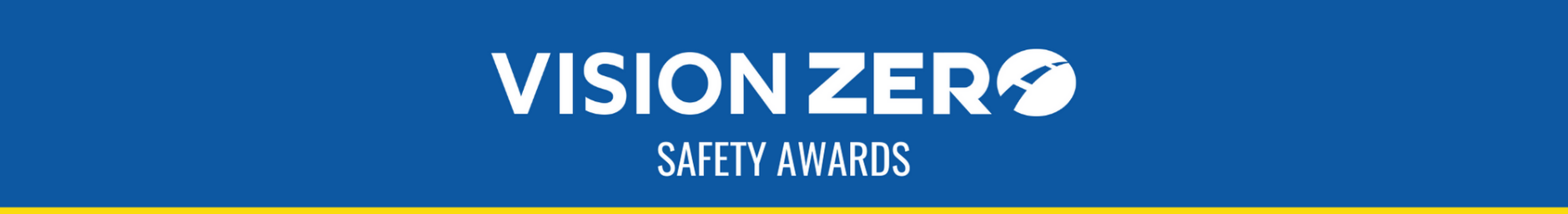 NORTH DAKOTA VISION ZERO SCHOOLS AWARDNomination FormThe North Dakota Vision Schools Award recognizes a school for its dedication to becoming a Vision Zero School and establishing a culture of personal responsibility where motor vehicle crashes are viewed as preventable. Entries must have been established in or continued Vision Zero efforts for the time period of October 1, 2021 – September 30, 2022.  Award presentation will take place at the Vision Zero Partner Conference Awards Banquet on May 16, 2023. Nominations are due December 31, 2022. Nomination forms can be emailed or mailed to the NDDOT Highway Safety Division.Highway Safety DivisionNorth Dakota Department of TransportationChild Passenger Safety/Technician/Instructor608 E Boulevard AveBismarck, ND 58505-0700lwahlman@nd.govVISION ZERO SCHOOLSEligibility Dates: October 1, 2021 – September 30, 2022Deadline: December 31, 2022NOMINEE INFORMATIONPlease describe in detail why you believe this Vision Zero School is worthy of State recognition.School Name: School Name: Supervisor: Address: City: State: Zip: Zip: Phone: Email: Email: Submitted by: Organization: Phone: Email: Date: 